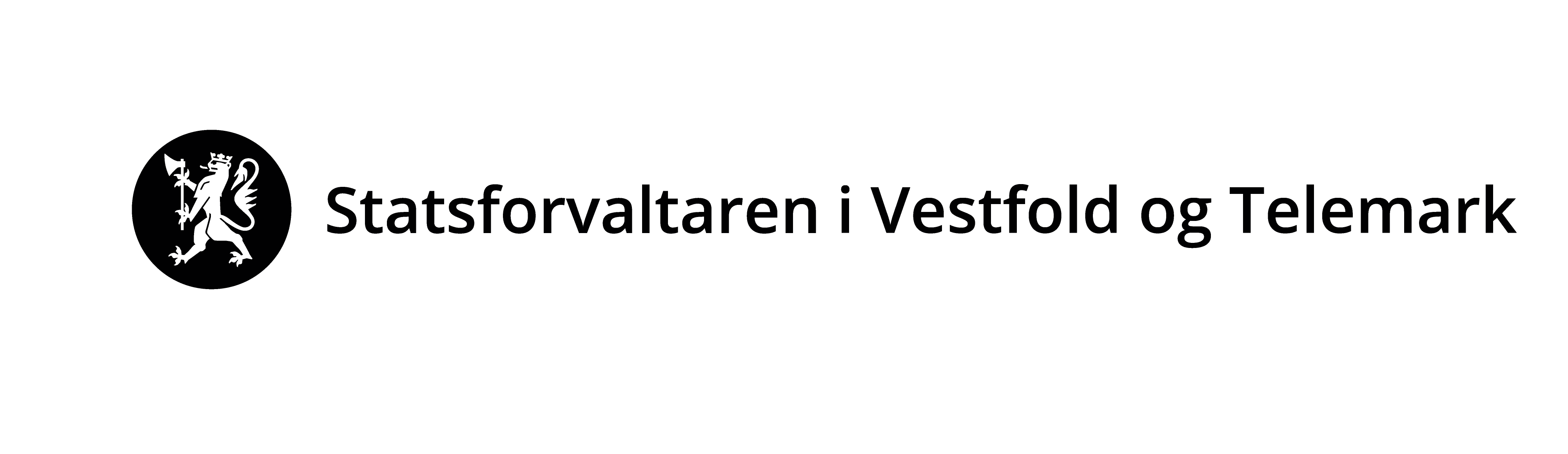 Tips, bekymringsmelding eller klage til Statsforvaltaren om forureiningOm det er akutt forureining, ring 110.Du må fylle ut skjemaet så nøyaktig og fullstendig som mogleg. Du kan legge ved eventuelle vedlegg /bilde ved behov.Skjemaet sender du til Statsforvaltaren pr. e-post (sfvtpost@statsforvalteren.no) eller pr. brev (Statsforvaltaren i Vestfold og Telemark, Postboks 2076, 3103 Tønsberg).Innsender Innsender Innsender Innsender NamnPostadresseTelefone-postØnsker å være anonym (kjeldevern)?Ønsker å være anonym (kjeldevern)? Ja 	NeiØnsker å være anonym (kjeldevern)?Ønsker å være anonym (kjeldevern)?Kor er det  (fyll ut den informasjonen du har)Kor er det  (fyll ut den informasjonen du har)Kor er det  (fyll ut den informasjonen du har)Kor er det  (fyll ut den informasjonen du har)Kor er det  (fyll ut den informasjonen du har)VerksemdVerksemdGateadresseGateadresseKommuneKommuneFylkeFylkeOrg.nr.Org.nr.Kontaktperson Kontaktperson Kontaktperson Kontaktperson Kontaktperson Namn Namn TelefonTelefone-poste-postGardsnummerBruksnummerKartreferanse(UTM- koordinatar)SonebelteSonebelteNord - Sør:Øst - VestKartreferanse(UTM- koordinatar)Om forureininga Om forureininga Observert datoType forureiningNærmare beskriving av forureiningaNærmare beskriving av forureininga